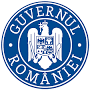 15.05.2024DIRECŢIA  DE  SĂNĂTATE  PUBLICĂ  A  JUDEŢULUI  ARADScoate la CONCURSÎn conformitate cu prevederile O.M.S. nr.166/2023 un post cu normă întreagă de medic specialist confirmat în specialitatea epidemiologie la Departamentul Supraveghere în sănătate publică- Colectivul boli transmisibile prioritare, HIV, TBC, ITS şi Program Naţional de Imunizare	Condiții generale și cerințe specifice pentru ocuparea postului         	ART. 3. Poate ocupa un post vacant sau temporar vacant dintre cele prevăzute la art. 1 persoana care îndeplineşte condiţiile prevăzute de Legea nr. 53/2003 - Codul muncii, republicată, cu modificările şi completările ulterioare, şi cerinţele specifice prevăzute la art. 542 alin. (1) şi (2) din Ordonanţa de urgenţă a Guvernului nr. 57/2019 privind Codul administrativ, cu modificările şi completările ulterioare:	Condiții generale	a) are cetăţenia română sau cetăţenia unui alt stat membru al Uniunii Europene, a unui stat parte la Acordul privind Spaţiul Economic European (SEE) sau cetăţenia Confederaţiei Elveţiene;	b) cunoaşte limba română, scris şi vorbit;	c) are capacitate de muncă în conformitate cu prevederile Legii nr. 53/2003 - Codul muncii, republicată, cu modificările şi completările ulterioare;	d) are o stare de sănătate corespunzătoare postului pentru care candidează, atestată pe baza adeverinţei medicale eliberate de medicul de familie sau de unităţile sanitare abilitate;	e) îndeplineşte condiţiile de studii, de vechime în specialitate şi, după caz, alte condiţii specifice potrivit cerinţelor postului scos la concurs, inclusiv condiţiile de exercitare a profesiei;	f) nu a fost condamnată definitiv pentru săvârşirea unei infracţiuni contra securităţii naţionale, contra autorităţii, contra umanităţii, infracţiuni de corupţie sau de serviciu, infracţiuni de fals ori contra înfăptuirii justiţiei, infracţiuni săvârşite cu intenţie care ar face o persoană candidată la post incompatibilă cu exercitarea funcţiei contractuale pentru care candidează, cu excepţia situaţiei în care a intervenit reabilitarea;	g) nu execută o pedeapsă complementară prin care i-a fost interzisă exercitarea dreptului de a ocupa funcţia, de a exercita profesia sau meseria ori de a desfăşura activitatea de care s-a folosit pentru săvârşirea infracţiunii sau faţă de aceasta nu s-a luat măsura de siguranţă a interzicerii ocupării unei funcţii sau a exercitării unei profesii;	h) nu a comis infracţiunile prevăzute la art. 1 alin. (2) din Legea nr. 118/2019 privind Registrul naţional automatizat cu privire la persoanele care au comis infracţiuni sexuale, de exploatare a unor persoane sau asupra minorilor, precum şi pentru completarea Legii nr. 76/2008 privind organizarea şi funcţionarea Sistemului Naţional de Date Genetice Judiciare, cu modificările ulterioare, pentru domeniile prevăzute la art. 35 alin. (1) lit. h) din Hotărârea Guvernului nr. 1336/2022 pentru aprobarea Regulamentului-cadru privind organizarea şi dezvoltarea carierei personalului contractual din sectorul bugetar plătit din fonduri publice. 	Cerințe specifice       a) persoana să aibă cetăţenie română, cetăţenie a altor state membre ale Uniunii Europene sau a statelor aparţinând Spaţiului Economic European şi domiciliul în România;  b) persoana să cunoască limba română, scris şi vorbit;  c) persoana să aibă capacitate deplină de exerciţiu;  d) persoana să îndeplinească condiţiile de studii necesare ocupării postului;  e) persoana să îndeplinească condiţiile de vechime, respectiv de experienţă necesare ocupării postului, după caz;  f) persoana să nu fi fost condamnată definitiv pentru săvârşirea unei infracţiuni contra securităţii naţionale, contra autorităţii, infracţiuni de corupţie sau de serviciu, infracţiuni de fals ori contra înfăptuirii justiţiei, cu excepţia situaţiei în care a intervenit reabilitarea;  g) persoana nu execută o pedeapsă complementară prin care i-a fost interzisă exercitarea dreptului de a ocupa funcţia, de a exercita profesia sau meseria ori de a desfăşura activitatea de care s-a folosit pentru săvârşirea infracţiunii sau faţă de aceasta nu s-a luat măsura de siguranţă a interzicerii ocupării unei funcţii sau a exercitării unei profesii;  h) contractul să nu conţină clauze de confidenţialitate sau, după caz, clauze de neconcurenţă.Condiţiile specifice necesare în vederea participării la concurs şi a ocupării funcției contractuale sunt:Diploma de medic sau diploma de licența în medicina;Certificat de medic specialist, specialitatea epidemiologie;Stagiu de rezidentiat finalizat;Concursul se va organiza conform calendarului următor:29 mai 2024, ora 14:00: termenul limită de depunere a dosarelor;11 iunie 2024, ora 10.00: proba scrisă;17 iunie 2024, ora 10.00: proba practică.Dosarul de concurs va cuprinde următoarele acte:        a) formularul de înscriere la concurs, conform modelului prevăzut în anexa nr. 2 la HG nr. 1.336/2022 (model pe site instituție);  b) copia de pe diploma de licenţă şi certificatul de specialist sau primar pentru medici, medici stomatologi, farmacişti şi, respectiv, adeverinţă de confirmare în gradul profesional pentru biologi, biochimişti sau chimişti;  c) copie a certificatului de membru al organizaţiei profesionale cu viza pe anul în curs;  d) dovada/înscrisul, din care să rezulte că nu i-a fost aplicată una dintre sancţiunile prevăzute la art. 455 alin. (1) lit. e) sau f), la art. 541 alin. (1) lit. d) sau e), respectiv la art. 628 alin. (1) lit. d) sau e) din Legea nr. 95/2006 privind reforma în domeniul sănătăţii, republicată, cu modificările şi completările ulterioare, ori cele de la art. 39 alin. (1) lit. c) sau d) din Legea nr. 460/2003 privind exercitarea profesiunilor de biochimist, biolog şi chimist, înfiinţarea, organizarea şi funcţionarea Ordinului Biochimiştilor, Biologilor şi Chimiştilor în sistemul sanitar din România;  e) acte doveditoare pentru calcularea punctajului prevăzut în anexa nr. 3 la ordin;  f) certificat de cazier judiciar sau, după caz, extrasul de pe cazierul judiciar;  g) certificatul de integritate comportamentală, din care să reiasă că nu s-au comis infracţiuni prevăzute la art. 1 alin. (2) din Legea nr. 118/2019 privind Registrul naţional automatizat cu privire la persoanele care au comis infracţiuni sexuale, de exploatare a unor persoane sau asupra minorilor, precum şi pentru completarea Legii nr. 76/2008 privind organizarea şi funcţionarea Sistemului Naţional de Date Genetice Judiciare, cu modificările ulterioare, pentru candidaţii înscrişi pentru posturile din cadrul sistemului de învăţământ, sănătate sau protecţie socială, precum şi orice entitate publică sau privată a cărei activitate presupune contactul direct cu copii, persoane în vârstă, persoane cu dizabilităţi sau alte categorii de persoane vulnerabile ori care presupune examinarea fizică sau evaluarea psihologică a unei persoane;  h) adeverinţă medicală care să ateste starea de sănătate corespunzătoare, eliberată de către medicul de familie al candidatului sau de către unităţile sanitare abilitate cu cel mult 6 luni anterior derulării concursului;  i) copia actului de identitate sau orice alt document care atestă identitatea, potrivit legii, aflate în termen de valabilitate;  j) curriculum vitae, model comun european;  k) copia certificatului de căsătorie sau a altui document prin care s-a realizat schimbarea de nume, după caz;  l) copia carnetului de muncă, a adeverinţei eliberate de angajator pentru perioada lucrată, care să ateste vechimea în muncă şi în specialitatea studiilor solicitate pentru ocuparea postului (model adeverință pe site instituție);     Documentele prevăzute la lit. d) şi f) sunt valabile trei luni şi se depun la dosar în termen de valabilitate.	Adeverinţa care atestă starea de sănătate conţine, în clar, numărul, data, numele emitentului şi calitatea acestuia, în formatul standard stabilit prin ordin al ministrului sănătăţii. Pentru candidaţii cu dizabilităţi, în situaţia solicitării de adaptare rezonabilă, adeverinţa care atestă starea de sănătate trebuie însoţită de copia certificatului de încadrare într-un grad de handicap, emis în condiţiile legii.	Copiile de pe actele prevăzute la lit. b), c), i) şi k), precum şi copia certificatului de încadrare într-un grad de handicap, se prezintă însoţite de documentele originale, care se certifică cu menţiunea „conform cu originalul“ de către secretarul comisiei de concurs.	Documentul prevăzut la lit. f) poate fi înlocuit cu o declaraţie pe propria răspundere privind antecedentele penale. În acest caz, candidatul declarat admis la selecţia dosarelor şi care nu a solicitat expres la înscrierea la concurs preluarea informaţiilor privind antecedentele penale direct de la autoritatea sau instituţia publică competentă cu eliberarea certificatelor de cazier judiciar are obligaţia de a completa dosarul de concurs cu originalul documentului prevăzut la lit. f), anterior datei de susţinere a probei scrise şi/sau probei practice. În situaţia în care candidatul solicită expres în formularul de înscriere la concurs preluarea informaţiilor direct de la autoritatea sau instituţia publică competentă cu eliberarea certificatelor de cazier judiciar, extrasul de pe cazierul judiciar se solicită de către autoritatea sau instituţia publică organizatoare a concursului, potrivit legii.	Documentul prevăzut la alin. (2) lit. g) poate fi solicitat şi de către autoritatea sau instituţia publică organizatoare a concursului, cu acordul persoanei verificate, potrivit legii.
	Dosarele de concurs se depun la biroul resurse umane sau pot fi transmise de candidaţi prin Poşta Română, serviciul de curierat rapid, poşta electronică sau platformele informatice ale autorităţilor sau instituţiilor publice înăuntrul termenului prevăzut de depunere a dosarelor.
	În situaţia în care candidaţii transmit dosarele de concurs prin Poşta Română, serviciul de curierat rapid, poşta electronică sau platforma informatică a unităţii organizatoare, candidaţii primesc codul unic de identificare la o adresă de e-mail comunicată de către aceştia şi au obligaţia de a se prezenta la secretarul comisiei de concurs cu documentele prevăzute la alin. (7) în original, pentru certificarea acestora, pe tot parcursul desfăşurării concursului, dar nu mai târziu de data şi ora organizării probei scrise/practice, după caz, sub sancţiunea neemiterii actului administrativ de angajare.Înscrierile la concurs se fac la sediul instituției până în data de 29.05.2024, ora 14,00.Tematica de concurs, calendarul detaliat al concursului şi relaţii suplimentare se pot obţine la sediul instituţiei din str.Andrei Șaguna, nr.1-3, Biroul R.U.N.O.S., telefon 0257-233035 sau pe site-ul www.dsparad.ro.Director executiv,Dr. irimie cecilia gabriela